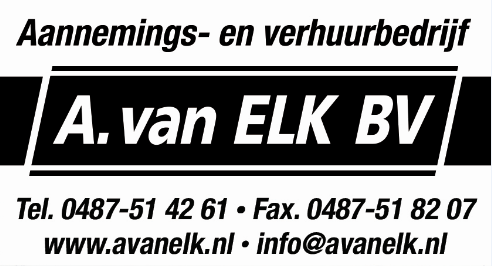                  Legvoorbeeld Facetta wildverband type 2 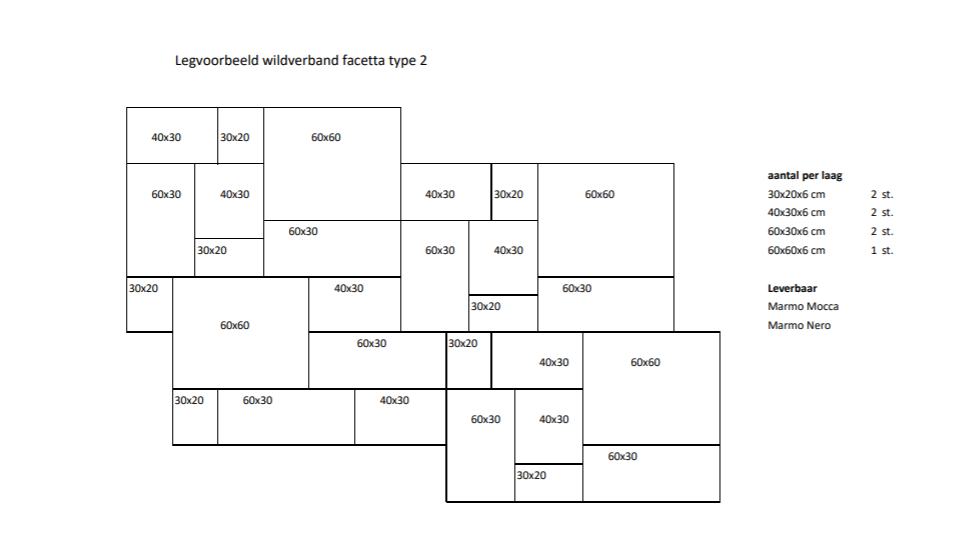 